Listen and number. 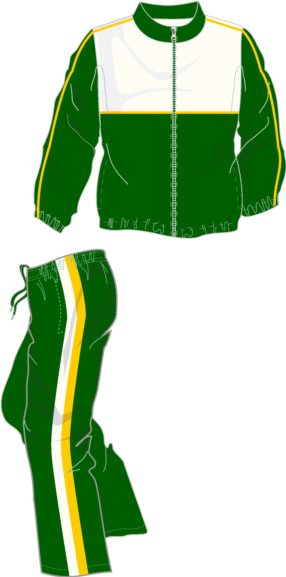 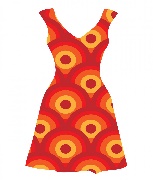 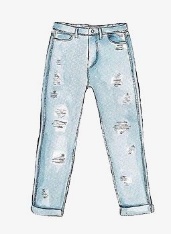 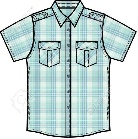 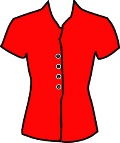 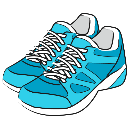 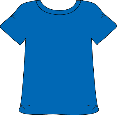 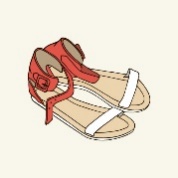 Listen and tick. 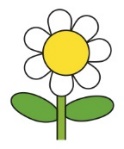 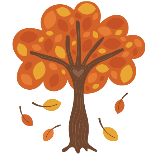 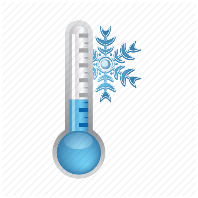 What season is it?                                                              a)                                                  b)                                        c) 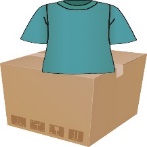 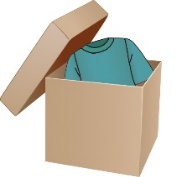 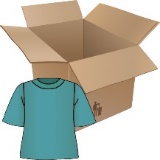 Where’s the T-shirt?                                                              a)                                                  b)                                         c) 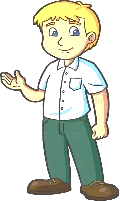 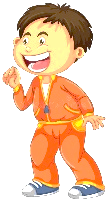 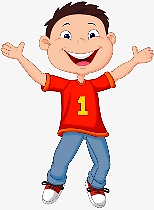 What is Peter wearing?                                                              a)                                                  b)                                         c) 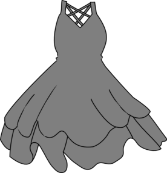 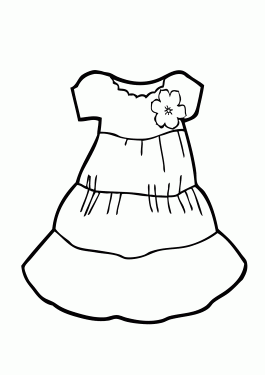 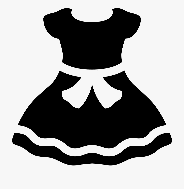 What is her favourite dress?                                                              a)                                               b)                                          c) 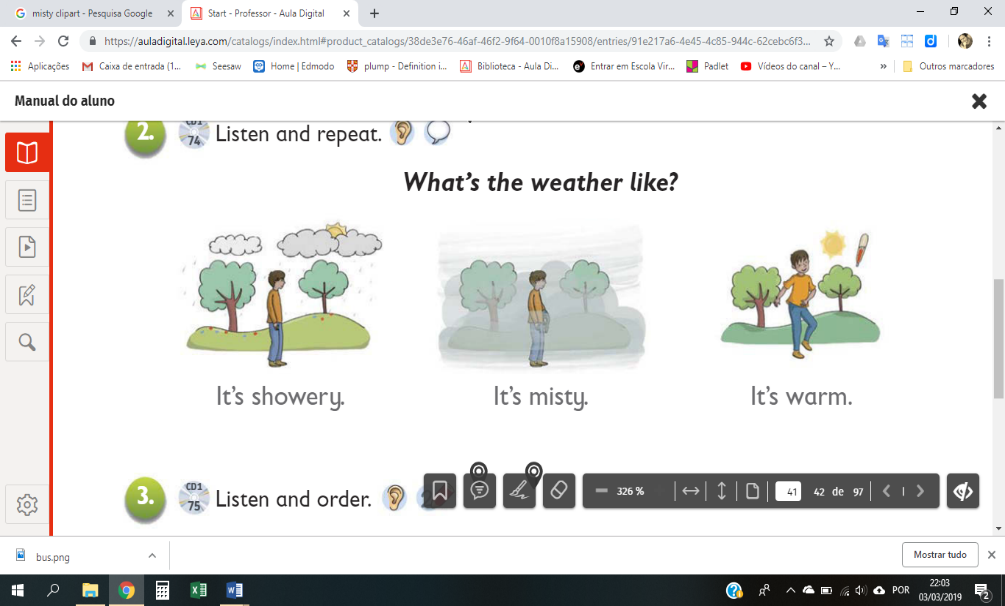 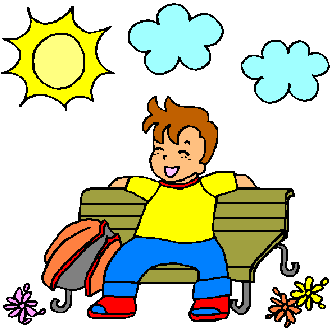 What’s the weather like today? 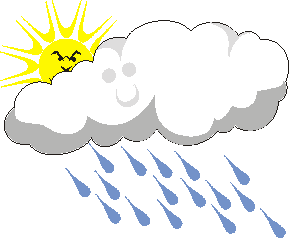                                                              a)                                               b)                                          c) TRANSCRIPTEXERCISE 1 TrainersDressJeansT-shirtSandalsTracksuitShirtBlouseEXERCISE 2ONEBoy: Oh it’s so warm and sunny today.Girl: Yeah! I love spring.TWOBoy: Mum, where’s my T-shirt? Mum: Look over there. It’s on the box. THREEBoy: Where’s Peter?Girl: Look there’s Peter. He’s wearing trousers, a shirt and trainers.FOUR Girl: Oh I love that dress!Boy: Which one? The grey one??Girl: No, the white one.FIVEBoy: Hi mum, what’s the weather like today?Mum: It’s misty.	ANSWER KEYEXERCISE 1EXERCISE 2cbaca Name: ____________________________    Surname: ____________________________    Nber: ____   Grade/Class: _____Name: ____________________________    Surname: ____________________________    Nber: ____   Grade/Class: _____Name: ____________________________    Surname: ____________________________    Nber: ____   Grade/Class: _____Assessment: _____________________________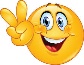 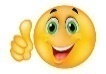 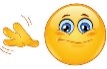 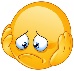 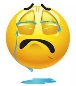 Date: ___________________________________________________    Date: ___________________________________________________    Assessment: _____________________________Teacher’s signature:___________________________Parent’s signature:___________________________72364581